February 17, 2022The Honorable Henry D. McMaster				Mr. Bill Stern, ChairmanState House							SC Ports Authority			Columbia, SC 29201						Mount Pleasant, SC 29464Mr. Jeffrey S. Gossett, Clerk of the Senate			Mr. Charles F. Reid, Clerk of the House	Gressette Building 						Blatt BuildingColumbia, SC 29201						Columbia, SC 29201Dear Governor McMaster, Mr. Stern, Mr. Gossett, and Mr. Reid:Pursuant to Section 54-3-1310 of the South Carolina Code of Laws, the Review and Oversight Commission on the South Carolina State Ports Authority met on February 1, 2022 in Columbia. During that meeting the Commission approved its 2022 Biennial Oversight Report, attached.Pursuant to Section 54-3-1310(B)(2), this report “must be published in the journals of both houses and… transmitted to the Governor and the board [of the Ports Authority].”  Please accept this letter as transmittal of notification and a request that the report be published in the journal of both houses on the next available day.Sincerely,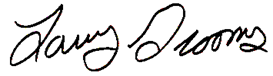 Larry GroomsChairman